         ҠАРАР                                                                                       РЕШЕНИЕОб утверждении форм протокола публичных слушаний, заключения о результатах публичных слушаний по вопросам градостроительной деятельностиНа основании Градостроительного кодекса Российской Федерации, Федерального закона от 06.10.2003 N 131-ФЗ "Об общих принципах организации местного самоуправления в Российской Федерации", Уставом сельского поселения Богдановский сельсовет муниципального района Миякинский  район Республики Башкортостан, Совет сельского поселения Богдановский сельсовет муниципального района Миякинский  район Республики Башкортостан РЕШИЛ:1. Утвердить:1.1. форму протокола публичных слушаний по вопросам градостроительной деятельности согласно приложению 1 к настоящему решению;1.2. форму заключения о результатах публичных слушаний по вопросам градостроительной деятельности согласно приложению 2 к настоящему решению.2. Настоящее решение вступает в силу со дня его официального опубликования.3. Обнародовать настоящее решение в установленном порядке и разместить на официальном сайте Администрации в информационно-телекоммуникационной сети Интернет.          Глава сельского поселения                                                            Р.М.Каримовс.Богданово      19.05.2022 года      №167                                                           Приложение 1к решению Совета сельского поселения Богдановский сельсовет муниципального района Миякинский район Республики Башкортостан от 19.05.2022 г № 167ФОРМАпротокола публичных слушанийпо вопросам градостроительной деятельностис. __________________                                                                          "___" ________ 20__ г.№ ______    В  соответствии  с  Градостроительным  кодексом  Российской  Федерации,решением Собрания депутатов ____________ сельсовета от ____ № ____  «Об утверждении правил землепользования и застройки»  организатором публичных слушаний по проекту _________________________________________________________________________________________________________________________________________________________________________________________________________________________________________________________________________________________________         (наименование проекта, вынесенного на публичные слушания)является ____________________________________________________________________________________________________________________________________________.              (наименование организатора публичных слушаний)    Оповещение  о  начале  публичных  слушаний  опубликовано на официальномсайте       муниципального       образования       город      _____________      винформационно-телекоммуникационной сети Интернет от "___" ________ 20__ г.    Информация               о               начале               публичныхслушаний: ______________________________________________________________________________________________________________________________________________________________________________________________________________________.    Публичные слушания проведены в пределах территории ______________________________________________________________________________________________.    Прием   предложений   и   замечаний   участников   публичных   слушанийосуществлялся с "___" ______ 20__ г. по "___" ______ 20__ г.    Предложения  и  замечания,  поступившие  в  ходе  проведения  публичныхслушаний:    от  участников публичных слушаний, постоянно проживающих на территории,в пределах которой проводятся публичные слушания:от иных участников публичных слушаний:Приложение:  перечень  участников  публичных  слушаний, принявших участие врассмотрении проекта.______________________________________                       ______________    (Ф.И.О., должность представителя                           (подпись)    организатора публичных слушаний)Приложениек форме протоколапубличных слушаний повопросам градостроительнойдеятельности                           от 19.05.2022 г № 167ПЕРЕЧЕНЬучастников публичных слушаний, принявших участиев рассмотрении проекта                                                           Приложение 2к решению Совета сельского поселения Богдановский сельсовет муниципального района Миякинский район Республики Башкортостан от 19.05.2022 г № 167ФОРМАзаключения о результатах публичных слушанийпо вопросам градостроительной деятельностиот "___"________20__ г. N ___    Настоящее заключение подготовлено __________________________________ на                                       (организатор публичных слушаний)основании протокола публичных слушаний от "_____" _______________ 20____ г.N _____ по проекту _______________________________________________________.                     (наименование проекта, рассмотренного на публичных                                        слушаниях)     Количество участников публичных слушаний, принявших участие в публичныхслушаниях, составило: ____________.    По   результатам   рассмотрения   замечаний  и  предложений  участниковпубличных слушаний, постоянно проживающих на территории, в пределах которойпроведены публичные слушания, установлено: По результатам рассмотрения замечаний и предложений иных участников публичных слушаний установлено:_______________________________________          __________________________    (Ф.И.О., должность представителя                     (подпись организатора публичных слушаний)Башkортостан РеспубликаhыМиeкe районы муниципаль районыныn Боfzан ауыл советы ауыл билeмehе Советы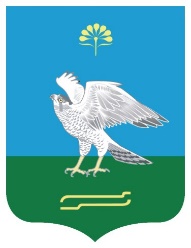         Совет сельского поселенияБогдановский сельсовет  муниципального района Миякинский районРеспублики БашкортостанNФ.И.О. (при наличии) гражданина/наименование юридического лицаДата рождения, адрес места жительства (регистрации)/ОГРН, местонахождение и адресПредложения/замечания12NФ.И.О. (при наличии) гражданина/наименование юридического лицаДата рождения, адрес места жительства (регистрации)/ОГРН, местонахождение и адресПредложения/замечания12NФ.И.О. (при наличии) гражданина/наименование юридического лицаДата рождения, адрес места жительства (регистрации)/ОГРН, местонахождение и адрес12NСодержание внесенных предложений/замечанийВыводы по результатам рассмотрения предложения, поступившего от участника публичных слушанийАргументированные рекомендации организатора публичных слушаний о целесообразности (нецелесообразности) учета внесенных предложений и замечаний12NСодержание внесенных предложений/замечанийВыводы по результатам рассмотрения предложения, поступившего от участника публичных слушанийАргументированные рекомендации организатора публичных слушаний о целесообразности (нецелесообразности) учета внесенных предложений и замечаний12